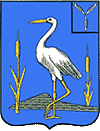 АДМИНИСТРАЦИЯБОЛЬШЕКАРАЙСКОГО МУНИЦИПАЛЬНОГО ОБРАЗОВАНИЯ РОМАНОВСКОГОМУНИЦИПАЛЬНОГО РАЙОНАСАРАТОВСКОЙ ОБЛАСТИРаспоряжение№ 14-р21. 06. 2019 годас. Большой КарайО проведении электронного аукциона у субъектов малого предпринимательства, социально ориентированных некоммерческих организаций на  право заключения муниципального контракта на приобретение спортивной площадкиВ соответствии с Федеральным законом от 5 апреля 2013 года № 44-ФЗ   «О контрактной системе в сфере закупок товаров, работ,  услуг для обеспечения государственных и муниципальных нужд» (далее по тексту «Закон»), планом и планом-графиком закупок товаров, работ, услуг для обеспечения муниципальных нужд на 2019 год:Организовать и провести в июне-июле  2019 годаосуществление закупки способом электронного аукциона у субъектов малого предпринимательства, социально ориентированных некоммерческих организаций на приобретение спортивной площадки.Количество поставляемого товара: в соответствии с Техническим заданием.Начальная (максимальная) цена контракта – 1104344,40 (один миллион сто четыре тысячи триста сорок четыре) рубля 40 копеек. В цену  включены все расходы на погрузку, перевозку, разгрузку оборудования и товара, необходимых для выполнения работ, а также страхование, уплату таможенных пошлин, сборов, налогов, информационных услуг и других  обязательных платежей, связанных с исполнением муниципального контракта. Адрес поставки товаров – в соответствии с Техническим заданием.Источник финансирования –  бюджет Большекарайского муниципального образования Романовского муниципального района Саратовской области.Код бюджетной классификации: 207 0503  11203S2110 244207 0503 11203S2120 244207 0503 11203S2130 244207 0503 1120372100 244.Разработку и утверждение извещения, документации об электронном аукционе и проекта муниципального контракта оставляю за собой.Размещение извещения, документации об электронном аукционе и  проекта муниципального контракта на официальном сайте Единой информационной системы в сферы закупок www.zakupki.gov.ruоставляю за собой.В соответствии с ч. 3 ст. 94 Закона для проверки предоставленных поставщиком результатов, предусмотренных контрактом, заключенным по итогам проведения электронного аукциона, в части их соответствия условиям контракта, назначить ответственными лицами: Соловьева Надежда Викторовна- Глава Большекарайского муниципального образования, (председатель комиссии);Глухова  Татьяна Александровна- заместитель главы администрации Большекарайского муниципального образования, (секретарь комиссии);Саяпина  Юлия  Александровна- специалист 1 категории администрации Большекарайского муниципального образования, (член комиссии);Коротков Юрий Викторович - водитель администрации Большекарайского муниципального образования, (член комиссии);Плискина Валентина Николаевна- депутат Совета  Большекарайского муниципального образования, (член комиссии по согласованию).Контроль за заключением и исполнением муниципального контракта оставляю за собой.Контроль за исполнением настоящего распоряжения оставляю за собой.Глава Большекарайскогомуниципального образованияРомановского муниципального районаСаратовской области                                                                Н.В. Соловьева